St James’ Pre-School NewsletterMay 2017Welcome to our May edition of the Newsletter. We have now entered our summer term and would like to ensure that any sunshine the summer does bring, can be enjoyed safely. It is important for us to help the children care for their skin and avoid damage in later life.  Please ensure your child is protected from the sun by applying sun cream before arriving at preschool or if you prefer, please hand in your child’s sun cream (labelled with their name) which we will help them to apply if necessary. During the warmer weather, the children sometimes remove sweatshirts/cardigans.  Please make sure that all items of clothing are clearly labelled with your child’s name so that we can ensure they are returned.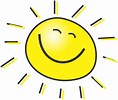 It’s an exciting time for many of you as our older children prepare for their new schools in September.  There will be lots of transition events taking place in your child’s individual schools however the annual citywide Transition event will be taking place on Thursday 25th May. This gives nursery settings an opportunity to share valuable information about the children with teachers from the local primary schools to support a smooth transition. If you would prefer us not to discuss your child during this event, please let us know.Morning registration and Home time For health and safety and safeguarding purposes, please ensure that your child remains with you when entering the building for morning registration.  Siblings should also remain with you at the beginning and end of each session to prevent any unnecessary accidents.  Thank you for your cooperation.FUNDRAISING NEWS AND EVENTS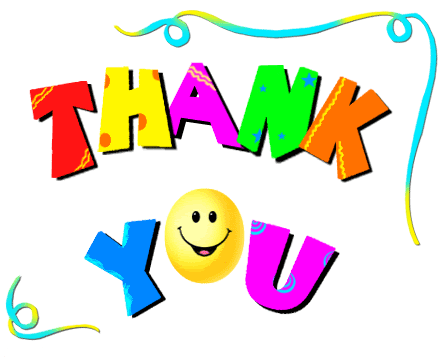 We have recently held a number of fundraising events including our Easter Hat Parade which raised £392.05 and our Bags for School in conjunction with Roberts Recycling raised £17.50.  Thank you for your support.  We have organised another clothes collection for Tuesday 6th June.  Bags will be issued before half term and can be brought to pre-school on the morning of the    6th June.Our Summer disco will be taking place on Friday 26th May.  Tickets are currently on sale at a cost of £2.00 each.  Raffle tickets are also available.  Refreshments will be available so any donations of cakes would be most welcome and these can be brought to pre-school on the morning of the disco.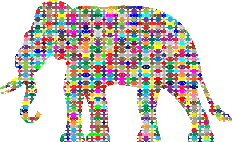 The theme for our sponsored colour this year is Elmer the Elephant.   We will be sending out colouring sheets after half term and would ask that they be returned by the 16th June  when they will be displayed in pre-school for all to enjoy.We’re delighted to hear that we will receive £525 from the Woolton Educational and Recreational Fund and we will be using  this funding towards replacing some of our ‘much used’ safety mats!  We also hope to allocate money from fundraising towards the cost of technological toys and small world resources that we are sure the children will enjoy playing with.  Thank you for your generosity and for supporting our fundraising events.Photographer visit – we will have a visit from Phil our photographer on Friday 16th June .  Phil will take photo’s of school leavers only and parents will have the opportunity to purchase group and individiual photos.  If your child does not attend pre-school on this day, you are welcome to come at the start of the session with your child and have their photograph taken.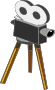 Parents Afternoon – will be held on the afternoon of Friday 7th July between 1.00pm and 3.00pm.  Your childs’ keyperson will arrange an appointment with you after half term.  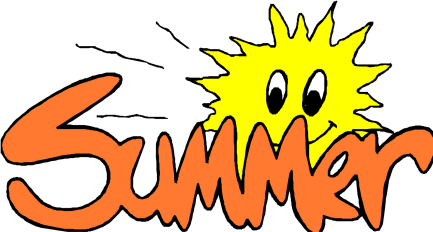 DATES FOR YOUR DIARY    Pre-School closes for HALF TERM on Friday 26th May  Staff training day Monday 5th JuneChildren return to Pre-School Tuesday 6th JuneBags for School collection Tuesday 6th JuneSchool Leavers’ Photograph Friday 16th JuneParents Afternoon Friday 7th JulyThe team at St James’ would like to thank you for reading this newsletter!We are grateful for your support as always.St James’ Pre-School Woolton Ltd.A non profit organisationCharity Number 1160217Phone: 0151 428 7525Email: stjamespreschool@hotmail.comWebsite: stjamespreschoolwoolton.com